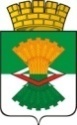 ДУМАМАХНЁВСКОГО МУНИЦИПАЛЬНОГО ОБРАЗОВАНИЯтретьего созываРЕШЕНИЕ    от   29 ноября 2016 года                п.г.т.Махнево                          № 194Об утверждении  методики расчета размера платы за пользование    жилым    помещением (платы за  найм)   для    нанимателей жилых    помещений    по  договорам найма жилого помещения коммерческого использования    и  договорам   служебного найма жилых помещений    жилищного фонда Махнёвского муниципального образования           В соответствии со статьёй 100 Жилищного кодекса Российской Федерации, Федеральным законом от 06 октября 2003 года № 131-ФЗ «Об общих принципах организации местного самоуправления в Российской Федерации»,    руководствуясь Уставом Махнёвского муниципального образования,  Дума Махнёвского муниципального образованияРЕШИЛА: 1. Утвердить методику расчета платы за пользование    жилым    помещением (платы за  найм)   для    нанимателей жилых    помещений    по  договорам найма жилого помещения коммерческого использования    и  договорам служебного найма жилых помещений муниципального  жилищного фонда, согласно приложению.  2. Настоящее Решение опубликовать в газете «Алапаевская искра» и разместить на   сайте Махнёвского муниципального образования в сети  «Интернет».3.Настоящее Решение вступает в силу с даты его опубликования в газете «Алапаевская искра».4. Контроль за исполнением настоящего Решения возложить на постоянную комиссию по экономической политике, бюджету, финансам и налогам (С.Г.Алышов).Председатель Думымуниципального образования                                                           И.М. АвдеевГлава муниципального образования                                                 А.В. Лызлов								Приложение к Решению Думы Махнёвскогомуниципального   образования                                                                                     от  29.11.2016 № 194Методика расчета платы за пользование    жилым    помещением (платы за  найм)   для    нанимателей жилых    помещений    по  договорам найма жилого помещения коммерческого использования    и  договорам служебного найма жилых помещений   жилищного фонда Махнёвского муниципального образования1. Настоящая методика устанавливает порядок расчета платы за пользование    жилым    помещением (платы за  наем)   для    нанимателей жилых    помещений    по  договорам найма жилого помещения коммерческого использования    и  договорам служебного найма жилых помещений    жилищного фонда Махнёвского муниципального образования.2. Размер платы за пользование жилым помещением (платы за наем) муниципального жилищного фонда устанавливается в зависимости от качества и благоустройства жилого помещения, месторасположения дома.
3. Ставка платы за пользование    жилым    помещением (платы за  наем)   для    нанимателей жилых    помещений    по  договорам коммерческого найма   и  договорам служебного найма жилых помещений муниципального  жилищного фонда Махнёвского муниципального образования в месяц определяется по формуле:РП = БС *S *К1*К2*К3*К4, гдеРП - размер  платы, руб. в месяц, в т.ч. НДС;   БС - базовая ставка платы за наем, равная минимальному размеру взноса на капитальный ремонт общего имущества в многоквартирных домах по  Свердловской области,  утвержденная  Правительством  Свердловской области  на текущий год, руб;S - общая площадь жилого помещения, предоставляемого по договору коммерческого или  служебного найма без права выкупа, кв.м.;К1 - коэффициент, учитывающий год постройки дома, согласно таблицы №1;
К2 – коэффициент, учитывающий уровень благоустройства жилого помещения: К2=1 при наличии следующих видов благоустройства: водоснабжение, водоотведение, централизованное отопление, электроснабжение. При отсутствии одного из видов благоустройства К2 снижается на 0,2.К3-коэффициент, учитывающий месторасположение дома согласно таблицы №2.К4 – коэффициент, отражающий вид договора найма жилого помещения, согласно таблицы № 3.Таблица №1К1 - коэффициент, учитывающий год постройки дома
											Таблица № 2К3- коэффициент, учитывающий месторасположение жилого помещения
											Таблица № 3К4- коэффициент, отражающий вид договора найма жилого помещенияГод постройки зданияРазмер коэффициентаОт 1951 до 1965гг0,9От 1966 до 1979гг1,0От 1980 и позже1,1Наименование населённого пунктаРазмер коэффициентапгт. Махнёво1,0Другие населённые пункты, расположенные на территории Махнёвского муниципального образования 0,8вид договора найма жилого помещенияРазмер коэффициентаДоговор найма жилого помещения коммерческого использования    1,5Договор служебного найма 1,0